SHERE SURGERY & DISPENSARY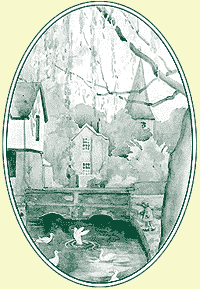 Dr C Knight						Salaried Doctor:  Dr E Watts 						 Dr A BissellDr D Wardrop						Dr M McEwenDr Helen BarnesNEW PATIENT QUESTIONNAIRE:Please complete this questionnaire, as it will help us to help you until your records arrive from your previous doctor.Please turn over